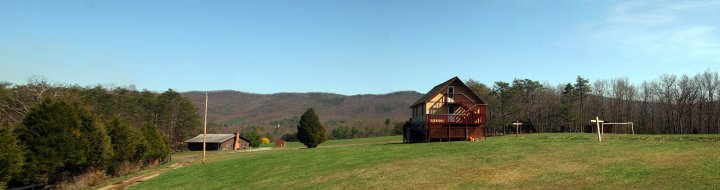 Southeastern District Summer CampDATESTrailblazers (Senior Week)---------completed grades 9-12---------June 19-25th  Pathfinders (Middler Week)-------completed grades 6-8-----------June 26-July 2nd  	Explorers (Junior Week)---------completed grades 3-5-----------July 10-16th                                     FEESRegular (deposit received by May 15th):	$150 per camper ($25 deposit); $10 discount for each 					additional camper from the same familyLate (full payment received after May 15th):	$175 per camper; $10 discount for each 					additional camper from the same family*Please note...The deadline to register and pay in full for Senior Camp is June 12th, Middler Camp is June 19th and Junior Camp is July 3rd.  Camp fees are non-refundable but are transferable to another person.**To help directors and cooks with numbers for activity planning and food preparation, we encourage early registration.  As an incentive, all campers that are registered by May 15th  will receive a camp T-shirt.  For those who register after May 15th a T-shirt is not guaranteed.*HOW TO REGISTERComplete a registration form and submit payment (checks made out to “MOBC”) to Heather Myers (2977 Pineville Road, McGaheysville, VA 22840).  A camper is not considered fully registered until both the online form has been completed and payment has been received.Registration forms can be completed online.  Go to mtolivebrethren.org, click on “connect” and then click on “forms and registrations”.  VISITORSIMPORTANT NOTICE:  Due to insurance restrictions, additional costs incurred by surprise visits, schedule disruptions and camp security, all visitors to the camp must have permission from that week’s Camp Director before coming.  Visitors who do not receive this permission can expect to be asked to leave by that week’s Camp Director.  All visitors will also be required to sign a medical release, liability waiver and code of conduct form upon arrival.  OTHER IMPORTANT DETAILSCHECK-IN:  Campers will be checked in at the Chapel from 4-5p.m. on the Sunday of their camp week.  If you arrive early you are welcome to check out the camp, but counselors and directors will not be available for questions and check-in until 4.  Medications and store money should be turned in and the staff will verify that all fees and forms have been turned in and are on file at that time.CHECK-OUT:  Campers will be checked out at the Chapel from 10:30-11a.m. on the Saturday of their camp week.  Any remaining medications or store money will be returned and any information from the week that needs to be discussed with parents/guardians will be provided at that time.  The name of the person(s) picking up each camper must be on the registration form and a photo I.D. may be required to be shown.LEAVING CAMP:  We highly discourage campers from leaving the camp at all before Saturday morning.  If you know beforehand that your camper will be leaving during the week you must report that at check-in to the Camp Director to have on file.  Of course, emergencies will be handled on a case-by-case basis.PHONE: There is a phone available at the camp for emergencies only.  To protect camper morale, no outgoing or incoming phone calls are allowed (except for emergencies).  The number is 540-933-6650.DIRECTIONS:  FROM I-81 (N or S):  Take exit 279 (Edinburg), turn East to Route 11 and at the intersection with Route 11, turn left (N).  Go approximately 1 mile and turn right at the car dealership on Route 675.  Go approximately 6 miles to the intersection of Route 675 and 678 in the town of King’s Crossing.  Turn left onto Route 678.  Go 4.2 miles and turn left onto 4203 Fort Valley Road (across from Faith Lutheran Church).  Take the middle gravel road approximately .4 miles to camp Shenandoah Meadows.FROM 522:  Drive 522 South to Route 55 between the two bridges in Front Royal.  Travel Route 55 West to Fort Valley Road and turn left.  Go 16 miles on Fort Valley Road until you see Faith Lutheran Church on your left.  Just after the church turn right onto 4203 Fort Valley Road.  Take the middle road approximately .4 miles to camp Shenandoah Meadows.  MAILWe encourage cards and letters from parents, church members, family, teachers and friends.  We recommend sending mail early to ensure your camper receives your well wishes.  Please address mail to your camper as follows: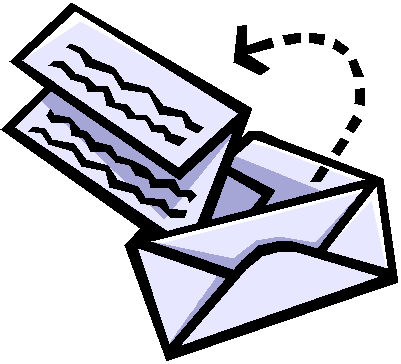  **If your child receives a package or 3 letters in                                                                                                         one day, they must sing for their mail.  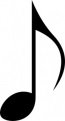 WHAT TO BRING